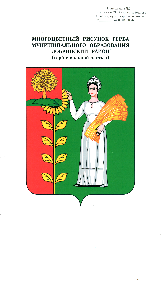 КОНТРОЛЬНО-СЧЁТНАЯ КОМИССИЯДОБРИНСКОГО МУНИЦИПАЛЬНОГО РАЙОНАЛИПЕЦКОЙ ОБЛАСТИ РОССИЙСКОЙ ФЕДЕРАЦИИОТЧЕТ о работе Контрольно-счетной комиссии Добринского муниципального района Липецкой области за 2017 год.п.ДобринкаСвою деятельность Контрольно-счетная комиссия Добринского муниципального района осуществляет с 04 апреля 2017 года.Отчет о работе Контрольно-счетной комиссии Добринского муниципального района за 2017 год представляется в соответствии с требованиями Федерального закона от 07 февраля 2011 года №6-ФЗ «Об общих принципах организации и деятельности контрольно-счетных органов субъектов Российской Федерации и муниципальных образований» и статьи 14 Положения «О Контрольно-счетной комиссии Добринского муниципального района Липецкой области», утвержденного решением Совета депутатов от 10.02.2017г. №132-рс.В представленном отчете отражены основные итоги деятельности Контрольно-счетной комиссии, результаты контрольных, экспертно-аналитических мероприятий.Контрольные и экспертно-аналитические мероприятия проводились в 2017 году в соответствии с задачами и полномочиями, возложенными на нее Федеральным законом №6-ФЗ и Положением, заключенными Соглашениями с сельскими поселениями о передаче полномочий по осуществлению внешнего финансового контроля, а также в соответствии с планом работы Контрольно-счетной комиссии на 2017 год.В целях исключения дублирования контрольных мероприятий осуществляется информационное взаимодействие с Управлением финансов администрации Добринского муниципального района по согласованию плана мероприятий.В соответствии с Бюджетным кодексом Российской Федерации, Положением «О Контрольно-счетной комиссии», комиссия в отчетном периоде осуществляла предварительный, оперативный и последующий контроль за формированием и исполнением бюджета района.В соответствии с планом мероприятий на 2017 год в отчетном периоде проведено мероприятий - 82, из которых 5 контрольных и 77 экспертно-аналитических, проведены в 22 учреждениях и организациях.Контрольная деятельностьВ рамках контрольной деятельности объем проверенных средств составил 96332,1 тыс. рублей.По результатам контрольных мероприятий установлено нарушений и недостатков на сумму 615,9 тыс. рублей, в том числе неэффективное использование муниципального имущества на сумму 593,1 тыс. рублей, нарушения по оформлению фактов хозяйственной деятельности на сумму 22,8 тыс. рублей.Кроме того, Контрольно-счетной комиссией по результатам контрольных мероприятий установлены нарушения, не подлежащие финансовой оценке (проведение инвентаризации с нарушением требований).О результатах каждой проведенной проверки информировались глава муниципального района, председатель Совета депутатов, руководители учреждений.В отчетном периоде в рамках мероприятий по контролю за соблюдением условий, целей и порядка предоставления субсидий на реализацию муниципальных заданий проведены контрольные мероприятия у главных распорядителей бюджетных средств, являющиеся учредителями для своих подведомственных учреждений, это:- администрация района,- отдел культуры,- отдел образования.Следует отметить, что практически все выявленные нарушения и недостатки устранены объектами проверок в ходе проведения мероприятий.В августе 2017 года проведена совместно с Управлением финансов администрации района проверка в МАУ ДО детский оздоровительно-образовательный центр (физической культуры и спорта) финансово-хозяйственной деятельности. Из основных замечаний и нарушений можно выделить – это не эффективное использование муниципального имущества (основные средства не эксплуатируются или находятся на складе).В 2017 году проведена тематическая проверка в МАУ ДОУ детский сад №2 п.Добринка по вопросу поступления и использования доходов от оказания платных услуг. По итогам контрольного мероприятия руководству учреждения рекомендовано доработать нормативные документы по предоставлению платных услуг, повысить уровень проводимой аналитической работы на этапе планирования доходов и расходов.Экспертно-аналитическая деятельностьОдним из основных полномочий Контрольно-счетной комиссии является контроль за исполнением районного бюджета и бюджетов сельских поселений.В 2017 году Контрольно-счетной комиссией осуществлялся контроль за формированием и исполнением районного бюджета и бюджетами сельских поселений, проводилась экспертиза вносимых изменений в муниципальные программы, проведены иные экспертно-аналитические мероприятия.Контрольно-счетной комиссией проведено 77 экспертно-аналитических мероприятий, из них:подготовлено 18 заключений по внешней проверке годовых отчетов;подготовлено 54 заключения на проекты решений, связанные с формированием и исполнением районного бюджета и бюджетов сельских поселений и вносимых в них изменений;подготовлены заключения по вносимым изменениям в муниципальные программы «Создание условий для развития экономики», «Развитие системы эффективного муниципального управления», «Развитие образования»;подготовлены две аналитические справки по исполнению районного и консолидированного бюджетов.В 2017 году велась работа по разработке Стандартов внешнего муниципального финансового контроля. Приказами Контрольно-счетной комиссии утверждены 4 Стандарта финансового контроля:- «Порядок подготовки и проведения контрольного мероприятия»,- «Внешняя проверка годового отчета об исполнении бюджета»,- «Финансово-экономическая экспертиза проектов муниципальных программ»,- «Предварительный контроль формирования бюджета».Задачи на перспективуДеятельность Контрольно-счетной комиссии в 2018 году будет осуществляться в соответствии с утвержденным планом работы. Одной из основных задач Контрольно-счетной комиссии в 2018 году будет оставаться предоставление объективной и независимой информации о формировании и исполнении районного бюджета и бюджетов сельских поселений, эффективности и результативности по управлению и распоряжению муниципальными финансами и имуществом.Контрольно-счетная комиссия стремится к тому, чтобы материалы контрольных и экспертно-аналитических мероприятий являлись для должностных лиц органов местного самоуправления источником объективной информации о состоянии бюджета района, уровне бюджетной дисциплины, качестве бюджетного планирования и других аспектах, связанных с бюджетным процессом.Председатель Контрольно-счётнойкомиссии Добринского муниципальногорайона                                                                                          Н.В.Гаршина